Representing Statistical Data1. The length in mm of 80 leaves is recorded in a grouped frequency table.(a) Complete a cumulative frequency table.(b) Plot a cumulative frequency graph.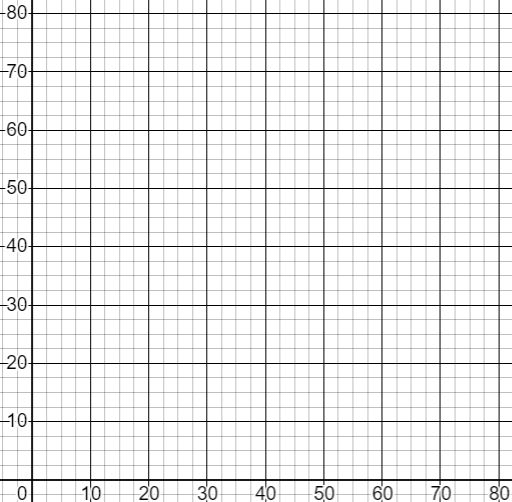 (c) Find the median length.(d) Find the interquartile range of lengths.(e) Find an estimate for the number of leaves greater than 75 mm in length.2. The areas in of 200 gardens are recorded in a grouped frequency table.2. The areas in of 200 gardens are recorded in a grouped frequency table.(a) Plot a histogram.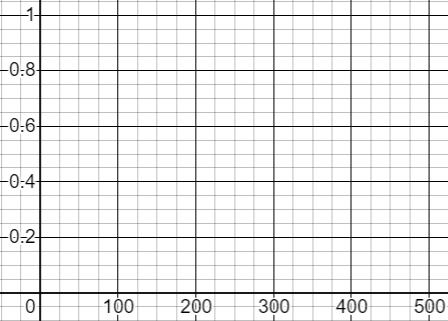 (b) Use your histogram to estimate the number of gardens that are larger than .(c) Use your histogram to estimate the median garden size.